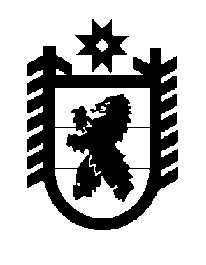 Российская Федерация Республика Карелия    ПРАВИТЕЛЬСТВО РЕСПУБЛИКИ КАРЕЛИЯПОСТАНОВЛЕНИЕот  9 ноября 2015 года № 353-Пг. Петрозаводск О внесении изменения в постановление Правительства 
Республики Карелия от 13 апреля 2015 года № 122-П Правительство Республики Карелия п о с т а н о в л я е т:Внести в приложение к постановлению Правительства Республики Карелия от 13 апреля 2015 года № 122-П «О распределении иных межбюджетных трансфертов бюджетам муниципальных образований на реализацию дополнительных мероприятий в сфере занятости населения в рамках подпрограммы «Государственная политика в области содействия занятости населения и социальной защиты от безработицы» государственной программы Республики Карелия «Содействие занятости населения в Республике Карелия» (включающих в себя содействие в трудоустройстве незанятых инвалидов на оборудованные (оснащенные) для них рабочие места) в 2015 году» (Собрание законодательства Республики Карелия, 2015, № 4, ст. 691; Официальный интернет-портал правовой информации (www.pravo.gov.ru), 9 сентября 2015 года, № 1000201509090001) изменение, изложив его в следующей редакции:«Приложениек постановлениюПравительства Республики Карелияот 13 апреля 2015 года № 122-ПРаспределение иных межбюджетных трансфертов бюджетам муниципальных образований на реализацию дополнительных мероприятий в сфере занятости населения в рамках подпрограммы «Государственная политика в области содействия занятости населения и социальной защиты от безработицы» государственной программы Республики Карелия «Содействие занятости населения в Республике Карелия» (включающих в себя содействие в трудоустройстве незанятых инвалидов на оборудованные (оснащенные) для них рабочие места) в 2015 году  (рублей)           Глава Республики  Карелия                       			      	        А.П. Худилайнен№ п/пМуниципальное образованиеСумма 1.Петрозаводский городской округ654 210,02.Калевальский муниципальный район145 380,03.Кемский муниципальный район72 690,04.Лахденпохский муниципальный район145 380,05.Олонецкий муниципальный район145 380,06.Питкярантский муниципальный район72 690,07.Прионежский муниципальный район72 690,08.Пряжинский муниципальный район72 690,09.Сортавальский муниципальный район218 070,010.Суоярвский муниципальный район72 690,0Итого1 671 870,0».